Self-Introduction자 기 소 개 서(한글or영문)2018-SpringSUNGKYUNKWAN UNIVERSITY GRADUATE SCHOOL Study Plan학업계획서2018-SpringSUNGKYUNKWAN UNIVERSITY GRADUATE SCHOOLStudy Plan학업계획서2018-SpringSUNGKYUNKWAN UNIVERSITY GRADUATE SCHOOLStudy Plan학업계획서2018-SpringSUNGKYUNKWAN UNIVERSITY GRADUATE SCHOOL2018-SpringLETTER OF CONSENT (학력조회동의서)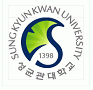 To whom it may concern:                                            This letter is to confirm that I attended ( ♣Name of school                                           ).I have applied to Sungkyunkwan University in Seoul, Korea for the ♣2017 academic year and have agreed to allow Sungkyunkwan University to officially request my academic records from the school I previously attended.In this regard, I would like to request your full assistance when the University Admission Office contacts  you regarding verification of enrollment and transcripts.Enrolled Name: ♣                                            Student ID Number: ♣                                         Date of birth: ♣                                               Date of admission (transfer): ♣                                   Date of graduation (withdrawal): ♣                                Sincerely yours,♣_____________________           ♣(월)      - (일)      - (년)2017 Signature                          Date※일자 표기(Example)             ※Applicants should write on the lines marked by ♣      11  -       -   2017(월:Month)    (일:Day)     (년:Year)2018-SpringLETTER OF REQUEST (학력조회의뢰서)♣Date:      .     .      . (dd/mm/yyyy)  ♣School Name: ♣ School Address:                                                             ♣Zip code:                                            ♣ School Tel: ♣Fax:                                                  ♣ School or staff E-mail: ♣Student Name:                                     ♣ Student ID Number:Subject: Requesting Student Information Dear Sir or Madam, The above applicant has submitted educational documents issued by your institution to our university. We ask you to verify the accuracy and authenticity of the enclosed documents. We need your confirmation about his/her graduation, major field, and the date of Graduation. Please complete below and return this document to our office. You can respond via fax or mail. Thank you for your cooperation. We look forward to hearing from you soon.Sincerely, Vice President of International Affairs ※                           Questions to verify student information                                                 Student’s name: ※                                             Degree: ※                                                        Major: ※                                                        Date conferred: ※                                             Name of institution: ※                                         Signature of University Official ※                           [2018 Spring] Application form - SKKU Graduate school[2018 Spring] Application form - SKKU Graduate school[2018 Spring] Application form - SKKU Graduate school[2018 Spring] Application form - SKKU Graduate school[2018 Spring] Application form - SKKU Graduate school[2018 Spring] Application form - SKKU Graduate school[2018 Spring] Application form - SKKU Graduate school[2018 Spring] Application form - SKKU Graduate school[2018 Spring] Application form - SKKU Graduate school[2018 Spring] Application form - SKKU Graduate school[2018 Spring] Application form - SKKU Graduate school[2018 Spring] Application form - SKKU Graduate school[2018 Spring] Application form - SKKU Graduate school[2018 Spring] Application form - SKKU Graduate school[2018 Spring] Application form - SKKU Graduate school[2018 Spring] Application form - SKKU Graduate school[2018 Spring] Application form - SKKU Graduate school[2018 Spring] Application form - SKKU Graduate school[2018 Spring] Application form - SKKU Graduate school[2018 Spring] Application form - SKKU Graduate school[2018 Spring] Application form - SKKU Graduate school[2018 Spring] Application form - SKKU Graduate school[2018 Spring] Application form - SKKU Graduate school2018학년도 전기 외국인특별전형 (※: This symbol means ‘ Do not put ’)2018학년도 전기 외국인특별전형 (※: This symbol means ‘ Do not put ’)2018학년도 전기 외국인특별전형 (※: This symbol means ‘ Do not put ’)2018학년도 전기 외국인특별전형 (※: This symbol means ‘ Do not put ’)2018학년도 전기 외국인특별전형 (※: This symbol means ‘ Do not put ’)2018학년도 전기 외국인특별전형 (※: This symbol means ‘ Do not put ’)2018학년도 전기 외국인특별전형 (※: This symbol means ‘ Do not put ’)2018학년도 전기 외국인특별전형 (※: This symbol means ‘ Do not put ’)2018학년도 전기 외국인특별전형 (※: This symbol means ‘ Do not put ’)2018학년도 전기 외국인특별전형 (※: This symbol means ‘ Do not put ’)2018학년도 전기 외국인특별전형 (※: This symbol means ‘ Do not put ’)수험번호(Applicant No.) 수험번호(Applicant No.) 수험번호(Applicant No.) 수험번호(Applicant No.) 수험번호(Applicant No.) ※※※※※※※성명(Name)성명(Name)성명(Name)Korean사  진(Photo)(4Cm×5Cm)사  진(Photo)(4Cm×5Cm)사  진(Photo)(4Cm×5Cm)사  진(Photo)(4Cm×5Cm)성명(Name)성명(Name)성명(Name)English(Surname)(Surname)(Surname)(Surname)(Surname)(Given names)(Given names)(Given names)(Given names)(Given names)(Given names)(Given names)(Given names)(Given names)(Given names)사  진(Photo)(4Cm×5Cm)사  진(Photo)(4Cm×5Cm)사  진(Photo)(4Cm×5Cm)사  진(Photo)(4Cm×5Cm)지원학과 (Major that applicant wants to study at SKKU)지원학과 (Major that applicant wants to study at SKKU)지원학과 (Major that applicant wants to study at SKKU)지원학과 (Major that applicant wants to study at SKKU) (Put the exact major name in SKKU - Refer to the admission guide) (Put the exact major name in SKKU - Refer to the admission guide) (Put the exact major name in SKKU - Refer to the admission guide) (Put the exact major name in SKKU - Refer to the admission guide) (Put the exact major name in SKKU - Refer to the admission guide) (Put the exact major name in SKKU - Refer to the admission guide) (Put the exact major name in SKKU - Refer to the admission guide) (Put the exact major name in SKKU - Refer to the admission guide) (Put the exact major name in SKKU - Refer to the admission guide) (Put the exact major name in SKKU - Refer to the admission guide) (Put the exact major name in SKKU - Refer to the admission guide) (Put the exact major name in SKKU - Refer to the admission guide) (Put the exact major name in SKKU - Refer to the admission guide) (Put the exact major name in SKKU - Refer to the admission guide) (Put the exact major name in SKKU - Refer to the admission guide)사  진(Photo)(4Cm×5Cm)사  진(Photo)(4Cm×5Cm)사  진(Photo)(4Cm×5Cm)사  진(Photo)(4Cm×5Cm)과정 (Master’s/Doctorate /Master’s&Doctorate)과정 (Master’s/Doctorate /Master’s&Doctorate)과정 (Master’s/Doctorate /Master’s&Doctorate)과정 (Master’s/Doctorate /Master’s&Doctorate)사  진(Photo)(4Cm×5Cm)사  진(Photo)(4Cm×5Cm)사  진(Photo)(4Cm×5Cm)사  진(Photo)(4Cm×5Cm)입학구분 (First Year or Transfer)입학구분 (First Year or Transfer)입학구분 (First Year or Transfer)입학구분 (First Year or Transfer)사  진(Photo)(4Cm×5Cm)사  진(Photo)(4Cm×5Cm)사  진(Photo)(4Cm×5Cm)사  진(Photo)(4Cm×5Cm)생년월일 (Date of birth)생년월일 (Date of birth)생년월일 (Date of birth)생년월일 (Date of birth)(Day)(Day)(Day)(Month)(Month)(Month)(Month)(Month)(Year)(Year)(Year)(Year)(Year)(Year)(Year)사  진(Photo)(4Cm×5Cm)사  진(Photo)(4Cm×5Cm)사  진(Photo)(4Cm×5Cm)사  진(Photo)(4Cm×5Cm)국적 (Nationality)국적 (Nationality)국적 (Nationality)국적 (Nationality)사  진(Photo)(4Cm×5Cm)사  진(Photo)(4Cm×5Cm)사  진(Photo)(4Cm×5Cm)사  진(Photo)(4Cm×5Cm)공인어학능력시험 점수 - TOPIK(Official Language Test Results)(Refer to p.7 of admission guide)공인어학능력시험 점수 - TOPIK(Official Language Test Results)(Refer to p.7 of admission guide)공인어학능력시험 점수 - TOPIK(Official Language Test Results)(Refer to p.7 of admission guide)공인어학능력시험 점수 - TOPIK(Official Language Test Results)(Refer to p.7 of admission guide)공인어학능력시험 점수 – English(Official Language Test Results)(Refer to p.7 of admission guide)공인어학능력시험 점수 – English(Official Language Test Results)(Refer to p.7 of admission guide)공인어학능력시험 점수 – English(Official Language Test Results)(Refer to p.7 of admission guide)공인어학능력시험 점수 – English(Official Language Test Results)(Refer to p.7 of admission guide)공인어학능력시험 점수 – English(Official Language Test Results)(Refer to p.7 of admission guide)공인어학능력시험 점수 – English(Official Language Test Results)(Refer to p.7 of admission guide)공인어학능력시험 점수 – English(Official Language Test Results)(Refer to p.7 of admission guide)공인어학능력시험 점수 – English(Official Language Test Results)(Refer to p.7 of admission guide)(Test)(Test)(Test)(Test)(Test)(Test)(Test)(Test)(Score)(Score) 여권번호 (Passport NO.) 여권번호 (Passport NO.) 여권번호 (Passport NO.) 여권번호 (Passport NO.)외국인등록번호(Alien Registration NO.)(Card Holders Only)외국인등록번호(Alien Registration NO.)(Card Holders Only)외국인등록번호(Alien Registration NO.)(Card Holders Only)외국인등록번호(Alien Registration NO.)(Card Holders Only)외국인등록번호(Alien Registration NO.)(Card Holders Only)외국인등록번호(Alien Registration NO.)(Card Holders Only)외국인등록번호(Alien Registration NO.)(Card Holders Only)외국인등록번호(Alien Registration NO.)(Card Holders Only) 이메일 (E-mail) 이메일 (E-mail) 이메일 (E-mail) 이메일 (E-mail)휴대폰번호(Cellular phone NO.)휴대폰번호(Cellular phone NO.)휴대폰번호(Cellular phone NO.)휴대폰번호(Cellular phone NO.)휴대폰번호(Cellular phone NO.)휴대폰번호(Cellular phone NO.)휴대폰번호(Cellular phone NO.)휴대폰번호(Cellular phone NO.)성균관대내의 추천교수 성명 및 연락처 (있는 경우에만 기재)Recommending SKKU professor(if any) name/phone no./email※ 단, 생명과학과/기계공학과/약학과/제약산업학과/전자전기컴퓨터공학과 지원자는 필수입력 사항임(Mandatory for Biological Sciences/ Pharmacy/ Industrial Pharmaceutical Science, Electrical and Computer Engineering/ Mechanical Engineering/ Nanoscience and Technology/ Convergence Engineering for Future City/ Interdisciplinary Program in Energy Systems Engineering/ Interdisciplinary Program in Photovoltaic System Engineering/ Interdisciplinary Course of Mechatronics Engineering)성균관대내의 추천교수 성명 및 연락처 (있는 경우에만 기재)Recommending SKKU professor(if any) name/phone no./email※ 단, 생명과학과/기계공학과/약학과/제약산업학과/전자전기컴퓨터공학과 지원자는 필수입력 사항임(Mandatory for Biological Sciences/ Pharmacy/ Industrial Pharmaceutical Science, Electrical and Computer Engineering/ Mechanical Engineering/ Nanoscience and Technology/ Convergence Engineering for Future City/ Interdisciplinary Program in Energy Systems Engineering/ Interdisciplinary Program in Photovoltaic System Engineering/ Interdisciplinary Course of Mechatronics Engineering)성균관대내의 추천교수 성명 및 연락처 (있는 경우에만 기재)Recommending SKKU professor(if any) name/phone no./email※ 단, 생명과학과/기계공학과/약학과/제약산업학과/전자전기컴퓨터공학과 지원자는 필수입력 사항임(Mandatory for Biological Sciences/ Pharmacy/ Industrial Pharmaceutical Science, Electrical and Computer Engineering/ Mechanical Engineering/ Nanoscience and Technology/ Convergence Engineering for Future City/ Interdisciplinary Program in Energy Systems Engineering/ Interdisciplinary Program in Photovoltaic System Engineering/ Interdisciplinary Course of Mechatronics Engineering)성균관대내의 추천교수 성명 및 연락처 (있는 경우에만 기재)Recommending SKKU professor(if any) name/phone no./email※ 단, 생명과학과/기계공학과/약학과/제약산업학과/전자전기컴퓨터공학과 지원자는 필수입력 사항임(Mandatory for Biological Sciences/ Pharmacy/ Industrial Pharmaceutical Science, Electrical and Computer Engineering/ Mechanical Engineering/ Nanoscience and Technology/ Convergence Engineering for Future City/ Interdisciplinary Program in Energy Systems Engineering/ Interdisciplinary Program in Photovoltaic System Engineering/ Interdisciplinary Course of Mechatronics Engineering)성균관대내의 추천교수 성명 및 연락처 (있는 경우에만 기재)Recommending SKKU professor(if any) name/phone no./email※ 단, 생명과학과/기계공학과/약학과/제약산업학과/전자전기컴퓨터공학과 지원자는 필수입력 사항임(Mandatory for Biological Sciences/ Pharmacy/ Industrial Pharmaceutical Science, Electrical and Computer Engineering/ Mechanical Engineering/ Nanoscience and Technology/ Convergence Engineering for Future City/ Interdisciplinary Program in Energy Systems Engineering/ Interdisciplinary Program in Photovoltaic System Engineering/ Interdisciplinary Course of Mechatronics Engineering)성균관대내의 추천교수 성명 및 연락처 (있는 경우에만 기재)Recommending SKKU professor(if any) name/phone no./email※ 단, 생명과학과/기계공학과/약학과/제약산업학과/전자전기컴퓨터공학과 지원자는 필수입력 사항임(Mandatory for Biological Sciences/ Pharmacy/ Industrial Pharmaceutical Science, Electrical and Computer Engineering/ Mechanical Engineering/ Nanoscience and Technology/ Convergence Engineering for Future City/ Interdisciplinary Program in Energy Systems Engineering/ Interdisciplinary Program in Photovoltaic System Engineering/ Interdisciplinary Course of Mechatronics Engineering)성균관대내의 추천교수 성명 및 연락처 (있는 경우에만 기재)Recommending SKKU professor(if any) name/phone no./email※ 단, 생명과학과/기계공학과/약학과/제약산업학과/전자전기컴퓨터공학과 지원자는 필수입력 사항임(Mandatory for Biological Sciences/ Pharmacy/ Industrial Pharmaceutical Science, Electrical and Computer Engineering/ Mechanical Engineering/ Nanoscience and Technology/ Convergence Engineering for Future City/ Interdisciplinary Program in Energy Systems Engineering/ Interdisciplinary Program in Photovoltaic System Engineering/ Interdisciplinary Course of Mechatronics Engineering)성균관대내의 추천교수 성명 및 연락처 (있는 경우에만 기재)Recommending SKKU professor(if any) name/phone no./email※ 단, 생명과학과/기계공학과/약학과/제약산업학과/전자전기컴퓨터공학과 지원자는 필수입력 사항임(Mandatory for Biological Sciences/ Pharmacy/ Industrial Pharmaceutical Science, Electrical and Computer Engineering/ Mechanical Engineering/ Nanoscience and Technology/ Convergence Engineering for Future City/ Interdisciplinary Program in Energy Systems Engineering/ Interdisciplinary Program in Photovoltaic System Engineering/ Interdisciplinary Course of Mechatronics Engineering)성균관대내의 추천교수 성명 및 연락처 (있는 경우에만 기재)Recommending SKKU professor(if any) name/phone no./email※ 단, 생명과학과/기계공학과/약학과/제약산업학과/전자전기컴퓨터공학과 지원자는 필수입력 사항임(Mandatory for Biological Sciences/ Pharmacy/ Industrial Pharmaceutical Science, Electrical and Computer Engineering/ Mechanical Engineering/ Nanoscience and Technology/ Convergence Engineering for Future City/ Interdisciplinary Program in Energy Systems Engineering/ Interdisciplinary Program in Photovoltaic System Engineering/ Interdisciplinary Course of Mechatronics Engineering)성균관대내의 추천교수 성명 및 연락처 (있는 경우에만 기재)Recommending SKKU professor(if any) name/phone no./email※ 단, 생명과학과/기계공학과/약학과/제약산업학과/전자전기컴퓨터공학과 지원자는 필수입력 사항임(Mandatory for Biological Sciences/ Pharmacy/ Industrial Pharmaceutical Science, Electrical and Computer Engineering/ Mechanical Engineering/ Nanoscience and Technology/ Convergence Engineering for Future City/ Interdisciplinary Program in Energy Systems Engineering/ Interdisciplinary Program in Photovoltaic System Engineering/ Interdisciplinary Course of Mechatronics Engineering)성균관대내의 추천교수 성명 및 연락처 (있는 경우에만 기재)Recommending SKKU professor(if any) name/phone no./email※ 단, 생명과학과/기계공학과/약학과/제약산업학과/전자전기컴퓨터공학과 지원자는 필수입력 사항임(Mandatory for Biological Sciences/ Pharmacy/ Industrial Pharmaceutical Science, Electrical and Computer Engineering/ Mechanical Engineering/ Nanoscience and Technology/ Convergence Engineering for Future City/ Interdisciplinary Program in Energy Systems Engineering/ Interdisciplinary Program in Photovoltaic System Engineering/ Interdisciplinary Course of Mechatronics Engineering)성균관대내의 추천교수 성명 및 연락처 (있는 경우에만 기재)Recommending SKKU professor(if any) name/phone no./email※ 단, 생명과학과/기계공학과/약학과/제약산업학과/전자전기컴퓨터공학과 지원자는 필수입력 사항임(Mandatory for Biological Sciences/ Pharmacy/ Industrial Pharmaceutical Science, Electrical and Computer Engineering/ Mechanical Engineering/ Nanoscience and Technology/ Convergence Engineering for Future City/ Interdisciplinary Program in Energy Systems Engineering/ Interdisciplinary Program in Photovoltaic System Engineering/ Interdisciplinary Course of Mechatronics Engineering)성균관대내의 추천교수 성명 및 연락처 (있는 경우에만 기재)Recommending SKKU professor(if any) name/phone no./email※ 단, 생명과학과/기계공학과/약학과/제약산업학과/전자전기컴퓨터공학과 지원자는 필수입력 사항임(Mandatory for Biological Sciences/ Pharmacy/ Industrial Pharmaceutical Science, Electrical and Computer Engineering/ Mechanical Engineering/ Nanoscience and Technology/ Convergence Engineering for Future City/ Interdisciplinary Program in Energy Systems Engineering/ Interdisciplinary Program in Photovoltaic System Engineering/ Interdisciplinary Course of Mechatronics Engineering)성균관대내의 추천교수 성명 및 연락처 (있는 경우에만 기재)Recommending SKKU professor(if any) name/phone no./email※ 단, 생명과학과/기계공학과/약학과/제약산업학과/전자전기컴퓨터공학과 지원자는 필수입력 사항임(Mandatory for Biological Sciences/ Pharmacy/ Industrial Pharmaceutical Science, Electrical and Computer Engineering/ Mechanical Engineering/ Nanoscience and Technology/ Convergence Engineering for Future City/ Interdisciplinary Program in Energy Systems Engineering/ Interdisciplinary Program in Photovoltaic System Engineering/ Interdisciplinary Course of Mechatronics Engineering)성균관대내의 추천교수 성명 및 연락처 (있는 경우에만 기재)Recommending SKKU professor(if any) name/phone no./email※ 단, 생명과학과/기계공학과/약학과/제약산업학과/전자전기컴퓨터공학과 지원자는 필수입력 사항임(Mandatory for Biological Sciences/ Pharmacy/ Industrial Pharmaceutical Science, Electrical and Computer Engineering/ Mechanical Engineering/ Nanoscience and Technology/ Convergence Engineering for Future City/ Interdisciplinary Program in Energy Systems Engineering/ Interdisciplinary Program in Photovoltaic System Engineering/ Interdisciplinary Course of Mechatronics Engineering)성균관대내의 추천교수 성명 및 연락처 (있는 경우에만 기재)Recommending SKKU professor(if any) name/phone no./email※ 단, 생명과학과/기계공학과/약학과/제약산업학과/전자전기컴퓨터공학과 지원자는 필수입력 사항임(Mandatory for Biological Sciences/ Pharmacy/ Industrial Pharmaceutical Science, Electrical and Computer Engineering/ Mechanical Engineering/ Nanoscience and Technology/ Convergence Engineering for Future City/ Interdisciplinary Program in Energy Systems Engineering/ Interdisciplinary Program in Photovoltaic System Engineering/ Interdisciplinary Course of Mechatronics Engineering)성균관대내의 추천교수 성명 및 연락처 (있는 경우에만 기재)Recommending SKKU professor(if any) name/phone no./email※ 단, 생명과학과/기계공학과/약학과/제약산업학과/전자전기컴퓨터공학과 지원자는 필수입력 사항임(Mandatory for Biological Sciences/ Pharmacy/ Industrial Pharmaceutical Science, Electrical and Computer Engineering/ Mechanical Engineering/ Nanoscience and Technology/ Convergence Engineering for Future City/ Interdisciplinary Program in Energy Systems Engineering/ Interdisciplinary Program in Photovoltaic System Engineering/ Interdisciplinary Course of Mechatronics Engineering)학력학 사 (Bachelor)학 사 (Bachelor)학 사 (Bachelor)Name of University(Official English Name)Name of University(Official English Name)학력학 사 (Bachelor)학 사 (Bachelor)학 사 (Bachelor)MajorMajorGrade Point Average(GPA)Grade Point Average(GPA)Grade Point Average(GPA)Grade Point Average(GPA)Grade Point Average(GPA)Grade Point Average(GPA)Grade Point Average(GPA)(out of)/(out of)/(out of)/학력학 사 (Bachelor)학 사 (Bachelor)학 사 (Bachelor)Date of admissionDate of admission(Day/Month/Year) (Day/Month/Year) (Day/Month/Year) (Day/Month/Year) (Day/Month/Year) (Day/Month/Year) (Day/Month/Year) Date of graduationDate of graduationDate of graduationDate of graduationDate of graduationDate of graduationDate of graduation(Day/Month/Year) (Day/Month/Year) (Day/Month/Year) 학력석 사 (Master’s)석 사 (Master’s)석 사 (Master’s)Name of University(Official English Name)Name of University(Official English Name)학력석 사 (Master’s)석 사 (Master’s)석 사 (Master’s)MajorMajorGrade Point Average(GPA)Grade Point Average(GPA)Grade Point Average(GPA)Grade Point Average(GPA)Grade Point Average(GPA)Grade Point Average(GPA)Grade Point Average(GPA)(out of)/(out of)/(out of)/학력석 사 (Master’s)석 사 (Master’s)석 사 (Master’s)Date of admissionDate of admission(Day/Month/Year) (Day/Month/Year) (Day/Month/Year) (Day/Month/Year) (Day/Month/Year) (Day/Month/Year) (Day/Month/Year) Date of graduationDate of graduationDate of graduationDate of graduationDate of graduationDate of graduationDate of graduation(Day/Month/Year) (Day/Month/Year) (Day/Month/Year) 학력박 사 (Doctorate)박 사 (Doctorate)박 사 (Doctorate)Name of University(Official English Name)Name of University(Official English Name)학력박 사 (Doctorate)박 사 (Doctorate)박 사 (Doctorate)MajorMajorGrade Point Average(GPA)Grade Point Average(GPA)Grade Point Average(GPA)Grade Point Average(GPA)Grade Point Average(GPA)Grade Point Average(GPA)Grade Point Average(GPA)(out of)/(out of)/(out of)/학력박 사 (Doctorate)박 사 (Doctorate)박 사 (Doctorate)Date of admissionDate of admission(Day/Month/Year) (Day/Month/Year) (Day/Month/Year) (Day/Month/Year) (Day/Month/Year) (Day/Month/Year) (Day/Month/Year) Date of graduationDate of graduationDate of graduationDate of graduationDate of graduationDate of graduationDate of graduation(Day/Month/Year) (Day/Month/Year) (Day/Month/Year) 父 국적 (Nationality of father)父 국적 (Nationality of father)父 국적 (Nationality of father)父 국적 (Nationality of father)母 국적 (Nationality of mother) 母 국적 (Nationality of mother) 母 국적 (Nationality of mother) 母 국적 (Nationality of mother) 母 국적 (Nationality of mother) 母 국적 (Nationality of mother) 母 국적 (Nationality of mother) 母 국적 (Nationality of mother) 母 국적 (Nationality of mother) 제출서류RequiredDocs.1.자기소개서 Self-Introduction1.자기소개서 Self-Introduction1.자기소개서 Self-Introduction※ ※ 7.학력조회동의서 Letter of Consent7.학력조회동의서 Letter of Consent7.학력조회동의서 Letter of Consent7.학력조회동의서 Letter of Consent7.학력조회동의서 Letter of Consent7.학력조회동의서 Letter of Consent7.학력조회동의서 Letter of Consent7.학력조회동의서 Letter of Consent7.학력조회동의서 Letter of Consent※※※※※※※수입증지※제출서류RequiredDocs.2.학업계획서 Study Plan2.학업계획서 Study Plan2.학업계획서 Study Plan※※8.학력조회의뢰서 Letter of Request8.학력조회의뢰서 Letter of Request8.학력조회의뢰서 Letter of Request8.학력조회의뢰서 Letter of Request8.학력조회의뢰서 Letter of Request8.학력조회의뢰서 Letter of Request8.학력조회의뢰서 Letter of Request8.학력조회의뢰서 Letter of Request8.학력조회의뢰서 Letter of Request※※※※※※※수입증지※제출서류RequiredDocs.3.학사 졸업(예정)증명서Certificate of graduation(Bachelor)3.학사 졸업(예정)증명서Certificate of graduation(Bachelor)3.학사 졸업(예정)증명서Certificate of graduation(Bachelor)※※9.고등교육학력사순보고서Credential Reports(Institutions in China only)9.고등교육학력사순보고서Credential Reports(Institutions in China only)9.고등교육학력사순보고서Credential Reports(Institutions in China only)9.고등교육학력사순보고서Credential Reports(Institutions in China only)9.고등교육학력사순보고서Credential Reports(Institutions in China only)9.고등교육학력사순보고서Credential Reports(Institutions in China only)9.고등교육학력사순보고서Credential Reports(Institutions in China only)9.고등교육학력사순보고서Credential Reports(Institutions in China only)9.고등교육학력사순보고서Credential Reports(Institutions in China only)※※※※※※※수입증지※제출서류RequiredDocs.4.학사 성적증명서Transcript(Bachelor)4.학사 성적증명서Transcript(Bachelor)4.학사 성적증명서Transcript(Bachelor)※※10.어학능력증명서(한국어/영어)Language Certificate10.어학능력증명서(한국어/영어)Language Certificate10.어학능력증명서(한국어/영어)Language Certificate10.어학능력증명서(한국어/영어)Language Certificate10.어학능력증명서(한국어/영어)Language Certificate10.어학능력증명서(한국어/영어)Language Certificate10.어학능력증명서(한국어/영어)Language Certificate10.어학능력증명서(한국어/영어)Language Certificate10.어학능력증명서(한국어/영어)Language Certificate※ ※ ※ ※ ※ ※ ※ 수입증지※제출서류RequiredDocs.5.석사 졸업(예정)증명서Certificate of graduation(Master)5.석사 졸업(예정)증명서Certificate of graduation(Master)5.석사 졸업(예정)증명서Certificate of graduation(Master)※※11.가족관계증명서Family relations certificate11.가족관계증명서Family relations certificate11.가족관계증명서Family relations certificate11.가족관계증명서Family relations certificate11.가족관계증명서Family relations certificate11.가족관계증명서Family relations certificate11.가족관계증명서Family relations certificate11.가족관계증명서Family relations certificate11.가족관계증명서Family relations certificate※ ※ ※ ※ ※ ※ ※ 수입증지※제출서류RequiredDocs.6.석사 성적 증명서Transcript(Master)6.석사 성적 증명서Transcript(Master)6.석사 성적 증명서Transcript(Master)※※12.여권사본 Copy of passport12.여권사본 Copy of passport12.여권사본 Copy of passport12.여권사본 Copy of passport12.여권사본 Copy of passport12.여권사본 Copy of passport12.여권사본 Copy of passport12.여권사본 Copy of passport12.여권사본 Copy of passport※※※※※※※수입증지※서류제출일서류제출일※※※※※※전산입력일 전산입력일 전산입력일 전산입력일 전산입력일 전산입력일 ※※※※※※※※※    지원학과Major성  명NameType of Application구  분First Year(  )    Transfer(  )신입학         편입학Degree과  정Master’s(  ) Doctorate(  ) Master’s & Doctorate(  )석사      박사       석박사통합Major지원학과Name성  명※ Describe your study plan according to headings below.(1page each, in Korean or English)    입학후의 학업에 대한 계획을 다음 항목별로 기술하십시오.(각 1매)(한글 또는 영어로 작성하시오)※ Describe your study plan according to headings below.(1page each, in Korean or English)    입학후의 학업에 대한 계획을 다음 항목별로 기술하십시오.(각 1매)(한글 또는 영어로 작성하시오)※ Describe your study plan according to headings below.(1page each, in Korean or English)    입학후의 학업에 대한 계획을 다음 항목별로 기술하십시오.(각 1매)(한글 또는 영어로 작성하시오)※ Describe your study plan according to headings below.(1page each, in Korean or English)    입학후의 학업에 대한 계획을 다음 항목별로 기술하십시오.(각 1매)(한글 또는 영어로 작성하시오)1. Personal academic orientation3. Future study plan(s)1. Personal academic orientation3. Future study plan(s)2. Reason of application and personal goal(s)4. Other(s)2. Reason of application and personal goal(s)4. Other(s)NOSUNGKYUNKWAN UNIVERSITYOffice of International Student Services2066, Seobu-ro, Jangan-gu, Suwon, KoreaTel: +82-31-290-5028Fax: +82-31-290-5239  http://www.skku.eduNOSUNGKYUNKWAN UNIVERSITYOffice of International Student Services2066, Seobu-ro, Jangan-gu, Suwon, KoreaTel: +82-31-290-5028Fax: +82-31-290-5239  http://www.skku.edu